May2021Valleyview & Districts Agricultural SocietyEventsOnly scheduled Drop ins at this time. Please call 780-524-3473 to book a time. Thank you Board Meeting May 19, 6:30 pm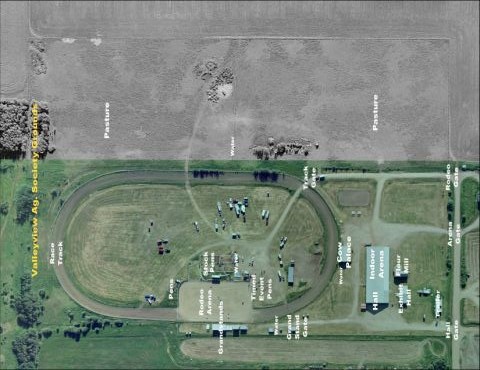 111-12 Marcel234565-8 4-H8-9KH 7811-12 MarcelSo you want to Ride a HorsePostponed910116-7 DW12135-8 4-H8-9KH 141511-12 Marcel1617186-7 DW194-6204-6212211-12 Marcel2324254-6264-6274-6  282911-12 Marcel3031June2021Valleyview & Districts Agricultural SocietyEventsOnly scheduled drop ins allowed at this time.  Please call ahead to book your time.  780 524-3473.  Members can ride with a scheduled drop in when the arena is not booked. Indoor and outdoor arena available.Please contact Chrystal @ 587-985-6595 to book Discovery SeriesNext Board Meeting: June 16 @ 6:30 p.m.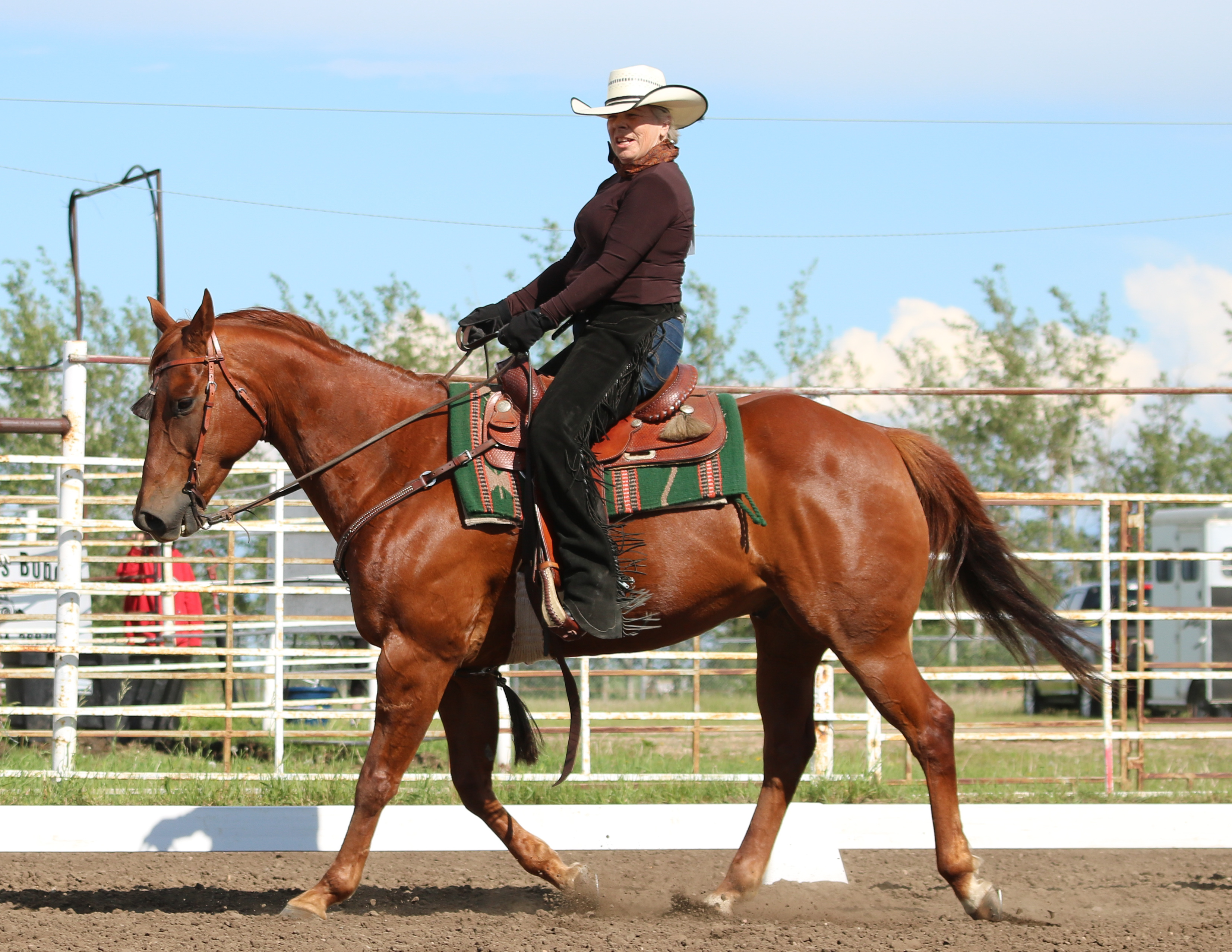 16-7 DW235-8 4H8-9 KH4Gymkhana & Games511-12 Marcel1pm-8pm 4-H Set-up6786-7 DW9105-8 4-H8-9 KH11121314157-8 DW16175-8 4-H8-9 KH18192021227-8 DW23245-8 4-H8-9 KH2526So You Want to ride a horse 2728297-8 DW30July2021Valleyview & Districts Agricultural SocietyEventsPlease contact Chrystal @ 587-985-6595 to book Discovery Series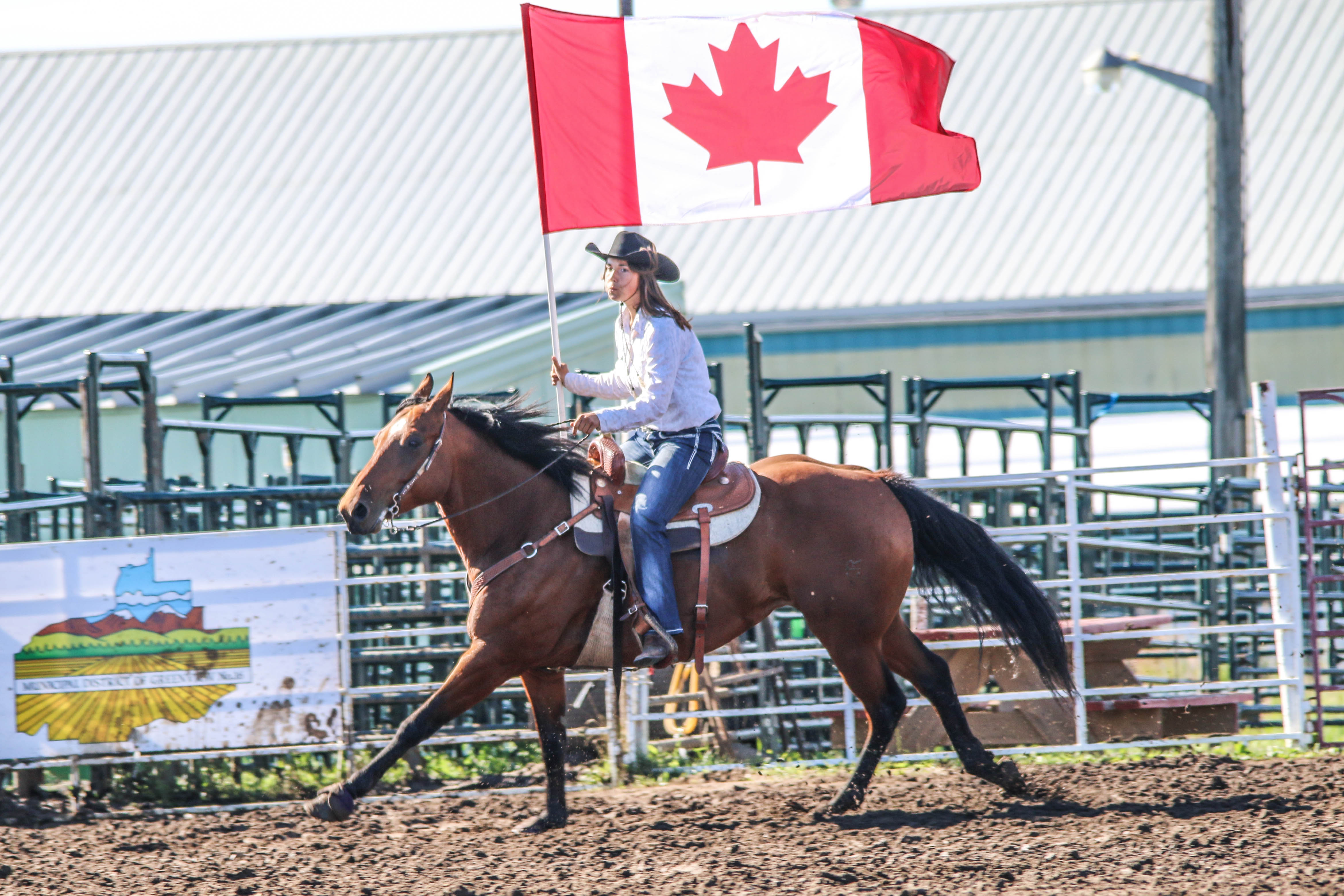 123456789107-8 DWSo you want to try Western Dressage1112131415161718192021222324So you want to ride a horse25262728293031August2021Valleyview & Districts Agricultural SocietyEventsAnnual Fair & Rodeo August 13-15 (tentative)Horse Show August in person or online depending on approvalPlease contact Chrystal @ 587-985-6595 to book Discovery Series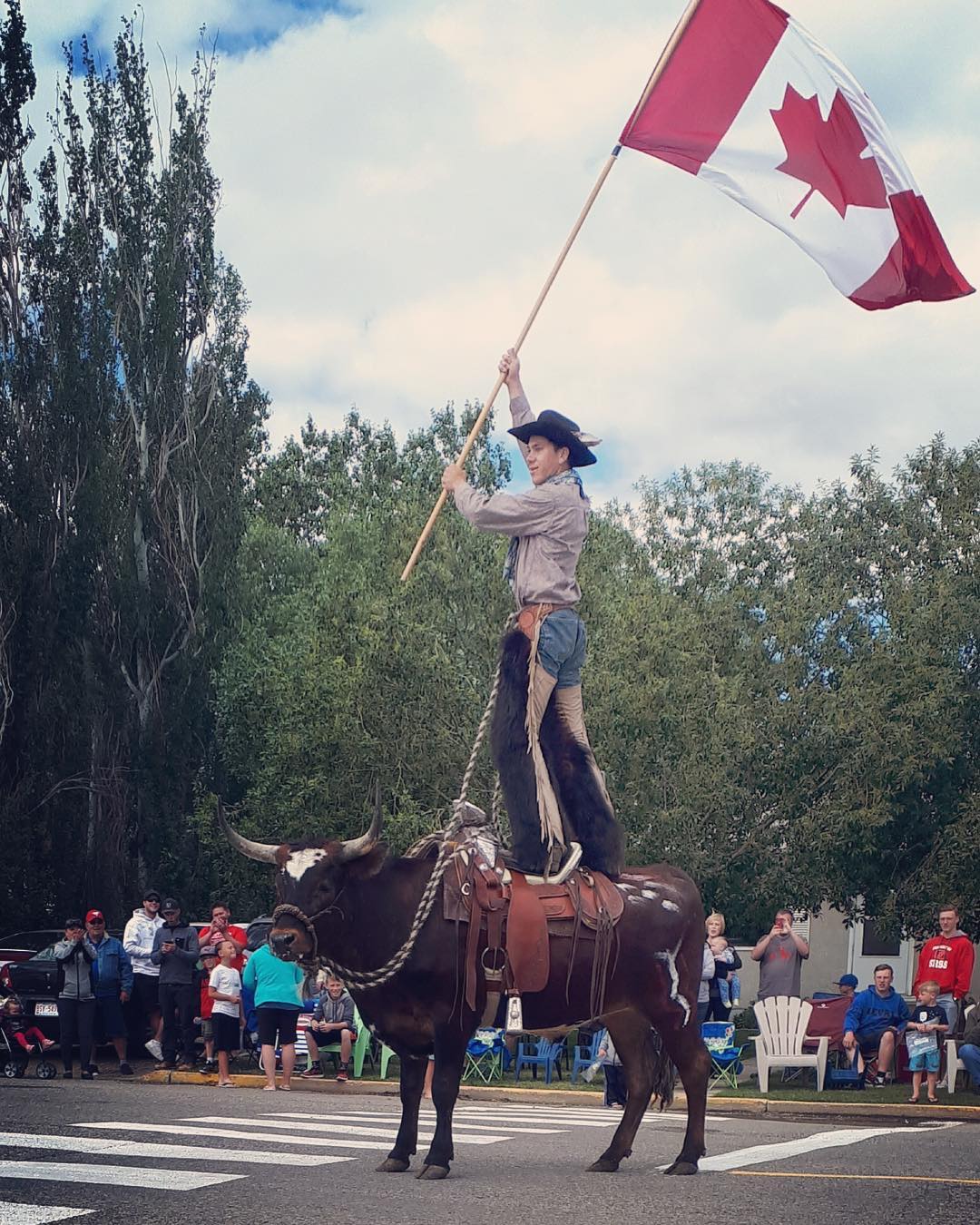 1234567So you want to Try Gymkhana891011121314RodeoRodeo15161718192021RodeoHorse Show22232425262728293031September2021Valleyview & Districts Agricultural SocietyEventsA BIG THANK YOU to all the Sponsors and Volunteers that help us through out the year.  Your support is VERY MUCH APPRECIATED. 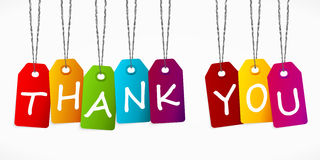 1234567891011Mounted Archery Clinic12131415161718Mounted Archery ClinicLadies Retreat192021222324252627282930October2021VALLEYVIEW & DISTRICTS AGRICULTURAL SOCIETYEVENTS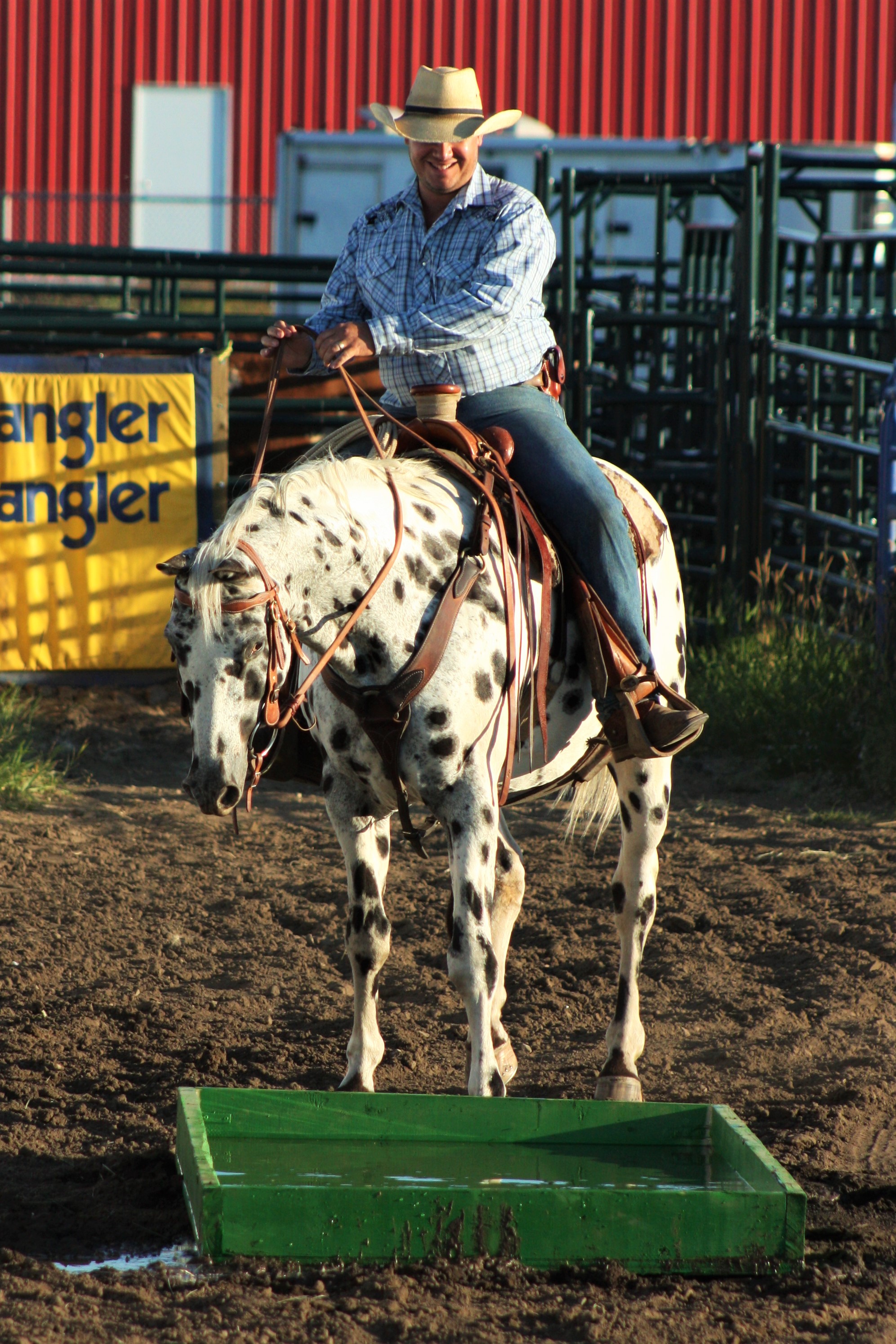 12345678910111213141516171819202122232425262728293031November2021VALLEYVIEW & DISTRICTS AGRICULTURAL SOCIETYEvents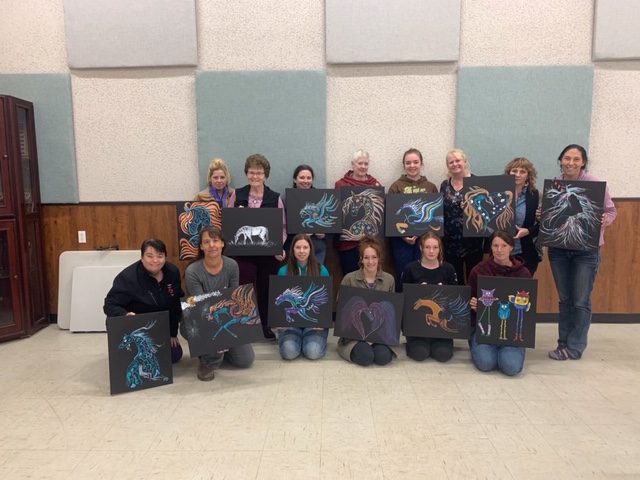 123456789101112131415161718192021222324252627282930December2021VALLEYVIEW & DISTRICTS AGRICULTURAL SOCIETYEvents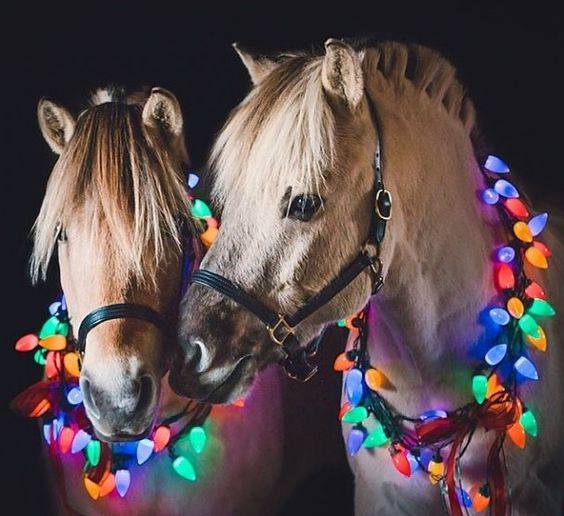 12345678910111213141516171819202122232425262728293031